       Создание ландшафта вокруг дома и архитектурных объектов малых форм(2 год обучения)     Ландшафтный дизайн по праву занимает первое место по значимости в оформлении загородного дома. Он требует определенного подхода при его планировке и обустройстве. Это лицо вашего участка и главный объект, который в дальнейшем будет создавать для вас и ваших гостей теплую и дружескую атмосферу летних вечеров, а также отдых души и тела от повседневных забот и суеты. Ведь ради естественной красоты природы, цветов, деревьев, пения птиц и журчания ручейков люди и покупают загородные участки. Большим значением в дизайне ландшафта являются малые архитектурные формы. Широкое применение разных элементов МАФ позволяет благоустроить садовый участок или все земельное пространство вокруг дома самыми разными, невообразимыми способами. Малые архитектурные формы – это элементы уличного декора (экстерьера), которые используются для создания благоприятных условий нахождения на городской, придворовой и садовой территории. Некоторые вам уже известны, а с другими, которые пришли в современную жизнь из времен античности и эпохи возрождения, познакомитесь дальше. Элементы архитектурных форм: Заборы и ограды.Беседки.Цветники и клумбы. Городские и садовые скамейки. Скульптуры. Фонтаны. Монументы.Ротонды.Живая изгородь и навесы (перголы, трельяжи и берсо). Памятники. Мостики.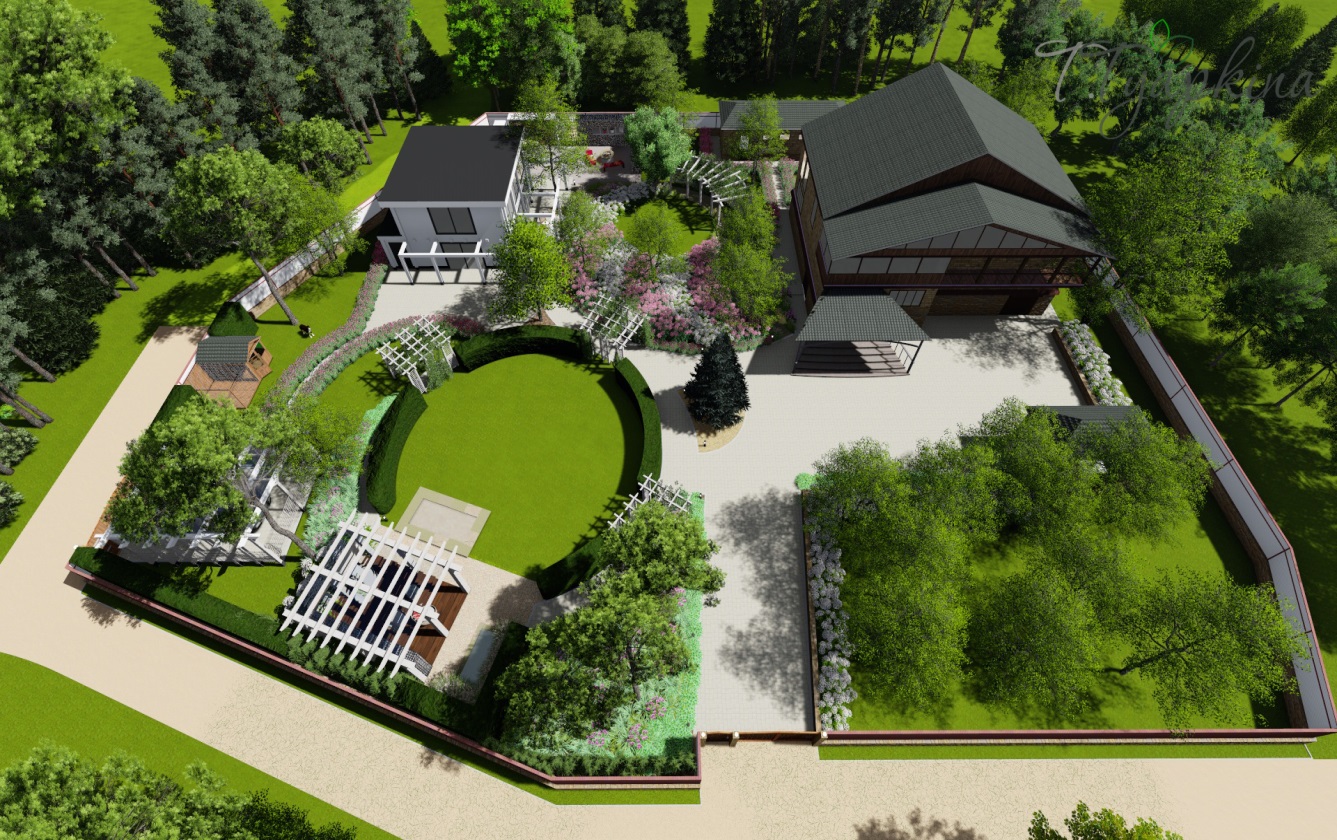 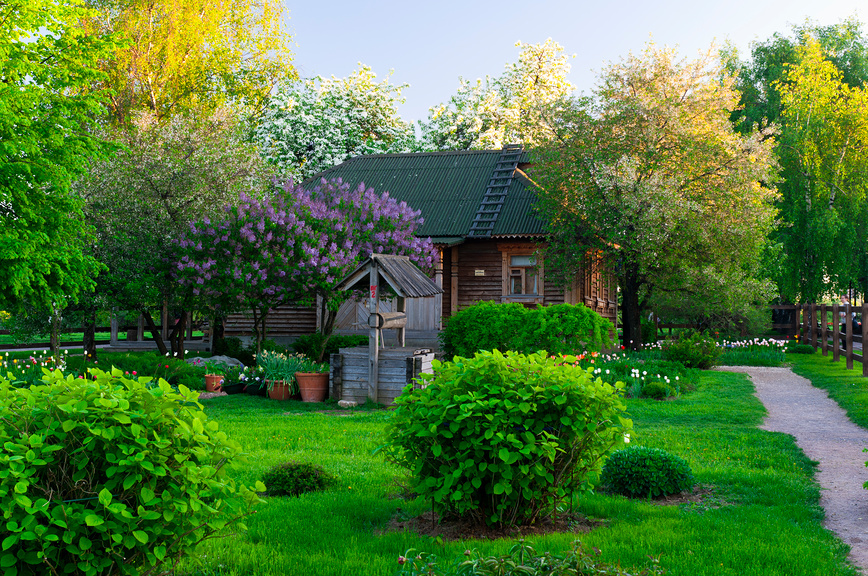       Частный дом подразумевает постоянное проживание здесь людей, а также частые визиты гостей. Поэтому ландшафт, помимо стилистического акцента, должен удовлетворять функциональные потребности проживающих. Например, дорожки между клумбами и грядками будут красиво смотреться, при устройстве их из природного камня. Естественный узор такого материала внесет нотку эксклюзива. Отбивать место под тротуары стоит не прямолинейно, а с замысловатыми поворотами и плавными изгибами. Такая разбивка проходов сама по себе будет вносить уникальности вашему ландшафтному дизайну. Для создания перекликающихся МАФ необходимо создать предварительный дизайнерский замысел и следовать ему неукоснительно.Несколько примеров малых архитектурных форм.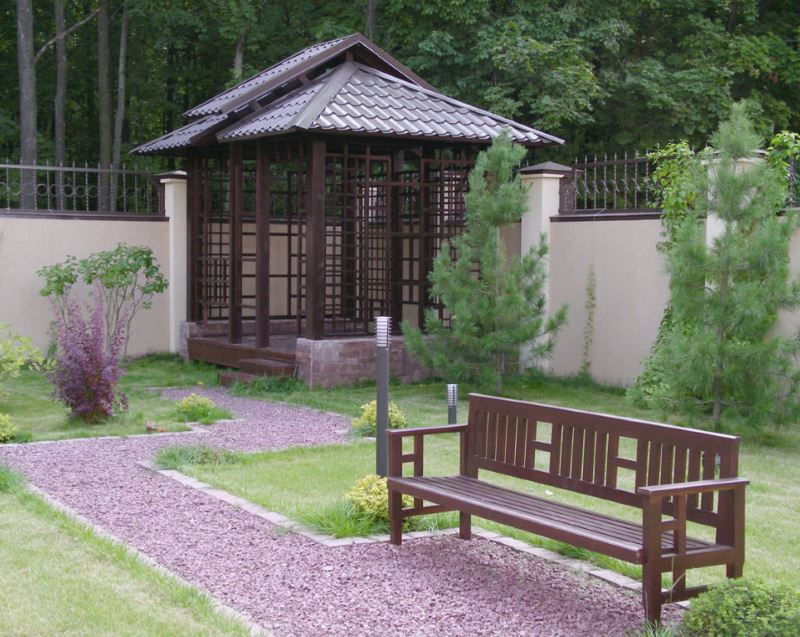 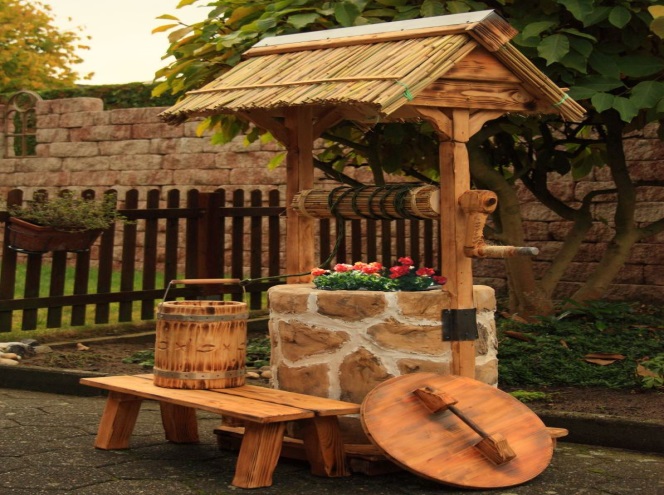            Беседка и лавочка.                                           Колодец-цветник.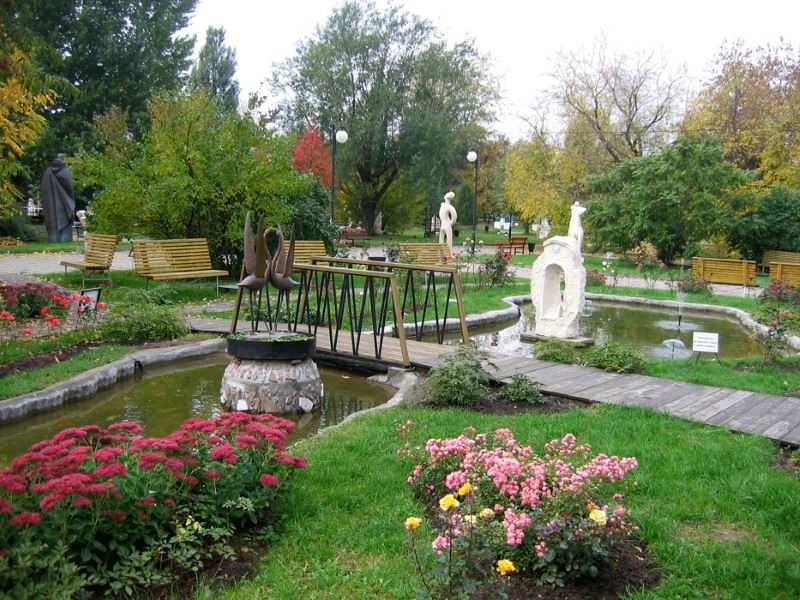 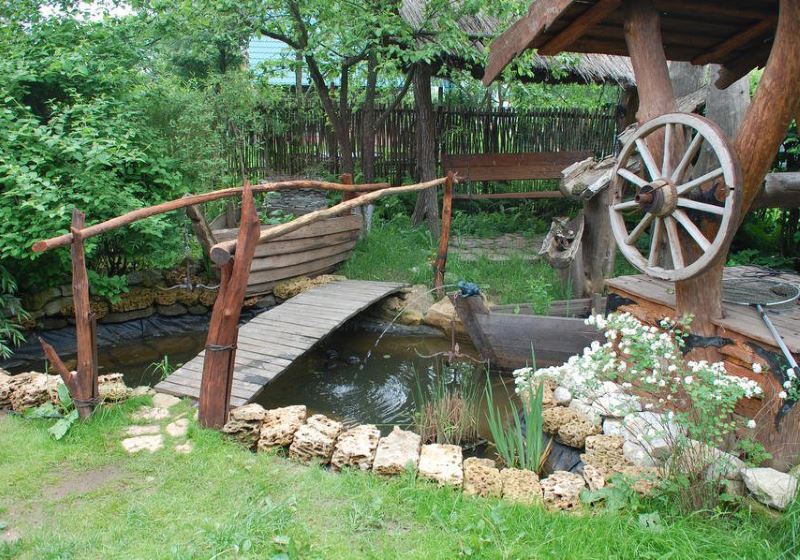 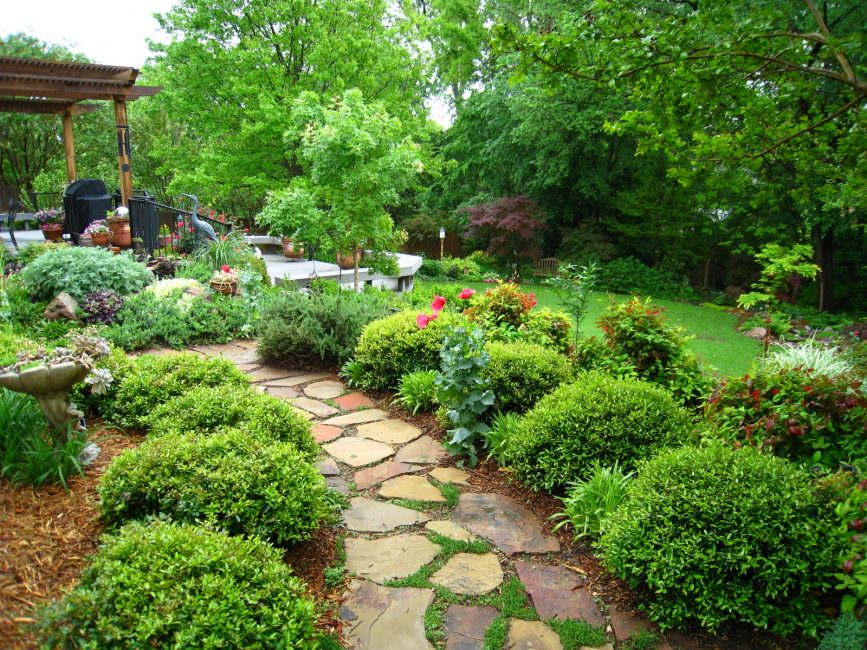 Небольшой водоем в деревенском стиле                  Садовая тропинка из плоского камня
